Нужен сравнительный расчет в каком-либо программном комплексе (типа Лира)колонны, усиленной композитными материалами фирм SIKA (ЕС), CarbonWrap (Россия), MAPEI (Италия) . Желательно 2 вида обойм рассмотреть :сплошную и с шагом3.1 Расчет усиления железобетонной колонны3.1.1 Расчет по прочности сеченияСечение размерами соответственно рис.4.9 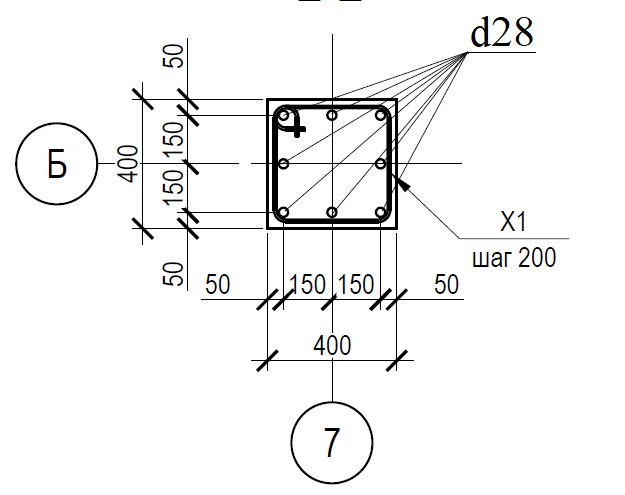 Рис.4.9 Сечение железобетонной колонныДлина колонны l=3,36 м  Размеры поперечного сечения колонны – ширина поперечного сечения b=0,4 м; – высота поперечного сечения h=0,4 м. Рабочая арматура  A500C () ; Площадь сечения площадью ,( 8  Ø28)Бетон класса  В25 (; Усилия, действующие на колонну:  N=4180 кН, Mx=5,32 кНм, My=8,77 кНм, Расчет производится в соответствии с п.8.1.16 [6] на усилия:как внецентренно сжатого элемента при эксцентриситете продольной силы  и гибкости :где  - предельное значение продольной силы, воспринимаемой сечением колонны:где  - коэффициент, принимаемый в соответствии с таблицей 8.1 [6], . – площадь бетонного сечения; - площадь всей продольной арматуры в сечении элемента; – для бетона Б25; – для арматуры А500С.=0,933<4180 кН - прочность сечения не обеспечена, следовательно, требуется усиление внецентренно сжатого элемента.